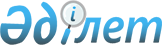 О ликвидации республиканского государственного казенного предприятия "Музей мира и согласия" Министерства культуры и спорта Республики КазахстанПостановление Правительства Республики Казахстан от 27 декабря 2019 года № 994.
      В соответствии с подпунктом 4) статьи 11 Закона Республики Казахстан от 1 марта 2011 года "О государственном имуществе" Правительство Республики Казахстан ПОСТАНОВЛЯЕТ:
      1. Ликвидировать республиканское государственное казенное предприятия "Музей мира и согласия" Министерства культуры и спорта Республики Казахстан (далее – предприятие). 
      2. Комитету государственного имущества и приватизации Министерства финансов Республики Казахстан совместно с Министерством культуры и спорта Республики Казахстан в установленном законодательством Республики Казахстан порядке передать имущество, оставшееся после удовлетворения требований кредиторов, в оплату размещаемых акций некоммерческого акционерного общества "Центр Н. Назарбаева по развитию межконфессионального и межцивилизационного диалога".
      3. Министерству культуры и спорта Республики Казахстан совместно с Министерством информации и общественного развития Республики Казахстан и Комитетом государственного имущества и приватизации Министерства финансов Республики Казахстан в установленном законодательством Республики Казахстан порядке принять меры, вытекающие из пунктов 1 и 2 настоящего постановления. 
      4. Внести в некоторые решения Правительства Республики Казахстан следующие изменения:
      1) Утратил силу постановлением Правительства РК от 04.10.2023 № 865.

      2) утратил силу постановлением Правительства РК от 14.07.2023 № 580 .

      Сноска. Пункт 4 с изменениями, внесенными  постановлениями Правительства РК от 14.07.2023 № 580 ; от 04.10.2023 № 865.


      5. Настоящее постановление вводится в действие со дня его подписания.
					© 2012. РГП на ПХВ «Институт законодательства и правовой информации Республики Казахстан» Министерства юстиции Республики Казахстан
				
      Премьер-МинистрРеспублики Казахстан 

А. Мамин
